Non-Right Angled Triangles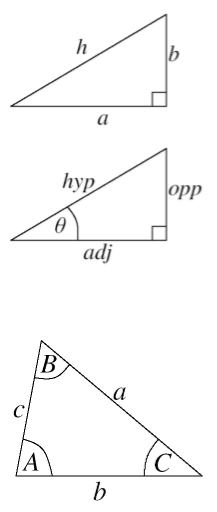 Area of a triangle – The area is half by the two sides for the angle in betweenSine RuleSine Rule Formula			For finding angles			For finding the length of sided		Cosine RuleFor finding sides				Similarly					For finding angles				